3rd Grade personal narrative MPI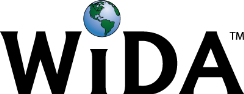 CONNECTION: MA Curriculum Frameworks Writing Standard #3 – to write narratives to develop personal experiences or events using effective technique, descriptive detail and clear event sequence.EXAMPLE CONTEXT FOR LANGUAGE USE:  Writing a story about a time or event in your life.COGNITIVE FUNCTION: Students at all levels of English Language Proficiency will create a cohesive narrative based on a personal experience.COGNITIVE FUNCTION: Students at all levels of English Language Proficiency will create a cohesive narrative based on a personal experience.COGNITIVE FUNCTION: Students at all levels of English Language Proficiency will create a cohesive narrative based on a personal experience.COGNITIVE FUNCTION: Students at all levels of English Language Proficiency will create a cohesive narrative based on a personal experience.COGNITIVE FUNCTION: Students at all levels of English Language Proficiency will create a cohesive narrative based on a personal experience.COGNITIVE FUNCTION: Students at all levels of English Language Proficiency will create a cohesive narrative based on a personal experience.COGNITIVE FUNCTION: Students at all levels of English Language Proficiency will create a cohesive narrative based on a personal experience.DOMAIN: _Writing____Level 1EnteringLevel 2EmergingLevel 3DevelopingLevel 4ExpandingLevel 5BridgingLevel 6 - Reaching DOMAIN: _Writing____List words from a personal experience using a word wall, graphic organizer, one-on-one teacher support, partner work, L1 and pictures.  Ex. Student writes the word “Birthday” “Cake” and “Family” and draws pictures to accompany words. List words and develop sentences with details from a personal experience using a word wall, graphic organizer, one-on-one teacher support, partner work, sentence frames. Ex. Student writes words such as “Birthday” & “Fun” and “Cake” & “Chocolate” with pictures. Student can use sentence frames to make sentences “My birthday was fun.”Compose a 1 paragraph personal narrative, with a word wall, a graphic organizer, small group or one-on-one teacher support, partner work. Ex. Student creates a 1 paragraph using simple and short sentences. “My birthday was fun. We ate lots of cake.”Compose a 2 paragraph personal narrative, with a word wall, a graphic organizer, small group support, partner work.Ex. Student uses longer more complex sentences in narrative “My birthday party was so much fun.  We ate a lot of cake and everyone had a belly ache.”Compose a 3 paragraph personal narrative, with a word wall, a graphic organizer, partner work.Ex. Student uses more complex sentences and adds more detail to narrative.  “My birthday was so much fun it was like a carnival at my house!”Level 6 - Reaching TOPIC-RELATED LANGUAGE: Students at all levels of English Language proficiency interact with grade level words and expressions, such as: sequencing words (first, last), transition words (then, next), and sensory words.TOPIC-RELATED LANGUAGE: Students at all levels of English Language proficiency interact with grade level words and expressions, such as: sequencing words (first, last), transition words (then, next), and sensory words.TOPIC-RELATED LANGUAGE: Students at all levels of English Language proficiency interact with grade level words and expressions, such as: sequencing words (first, last), transition words (then, next), and sensory words.TOPIC-RELATED LANGUAGE: Students at all levels of English Language proficiency interact with grade level words and expressions, such as: sequencing words (first, last), transition words (then, next), and sensory words.TOPIC-RELATED LANGUAGE: Students at all levels of English Language proficiency interact with grade level words and expressions, such as: sequencing words (first, last), transition words (then, next), and sensory words.TOPIC-RELATED LANGUAGE: Students at all levels of English Language proficiency interact with grade level words and expressions, such as: sequencing words (first, last), transition words (then, next), and sensory words.TOPIC-RELATED LANGUAGE: Students at all levels of English Language proficiency interact with grade level words and expressions, such as: sequencing words (first, last), transition words (then, next), and sensory words.